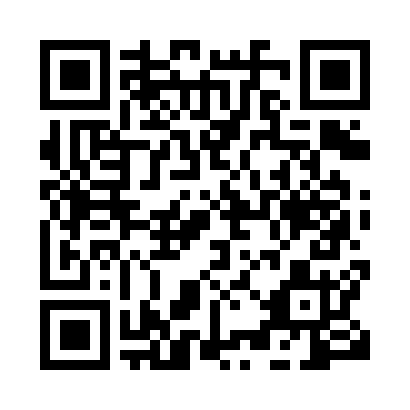 Prayer times for Binkou, CameroonWed 1 May 2024 - Fri 31 May 2024High Latitude Method: NonePrayer Calculation Method: Muslim World LeagueAsar Calculation Method: ShafiPrayer times provided by https://www.salahtimes.comDateDayFajrSunriseDhuhrAsrMaghribIsha1Wed4:576:0912:163:356:247:322Thu4:576:0812:163:366:247:323Fri4:566:0812:163:366:247:324Sat4:566:0812:163:366:247:325Sun4:566:0812:163:366:247:326Mon4:556:0812:163:376:247:327Tue4:556:0812:163:376:247:328Wed4:556:0712:163:376:247:339Thu4:556:0712:163:376:247:3310Fri4:546:0712:163:386:247:3311Sat4:546:0712:163:386:247:3312Sun4:546:0712:163:386:247:3313Mon4:546:0712:163:386:257:3314Tue4:546:0712:163:396:257:3415Wed4:536:0712:163:396:257:3416Thu4:536:0712:163:396:257:3417Fri4:536:0712:163:396:257:3418Sat4:536:0712:163:406:257:3419Sun4:536:0712:163:406:257:3520Mon4:536:0712:163:406:257:3521Tue4:536:0712:163:406:257:3522Wed4:526:0712:163:416:267:3523Thu4:526:0712:163:416:267:3624Fri4:526:0712:163:416:267:3625Sat4:526:0712:163:416:267:3626Sun4:526:0712:163:426:267:3627Mon4:526:0712:173:426:267:3728Tue4:526:0712:173:426:277:3729Wed4:526:0712:173:426:277:3730Thu4:526:0712:173:436:277:3731Fri4:526:0712:173:436:277:38